PRACA  PLASTYCZNA  PT.  „BAŁWANEK”.Niezbędne  materiały  do  wykonania  pracy:- płatki kosmetyczne -wata- kolorowe kartki- klej- nożyczkiPrzykładowa praca: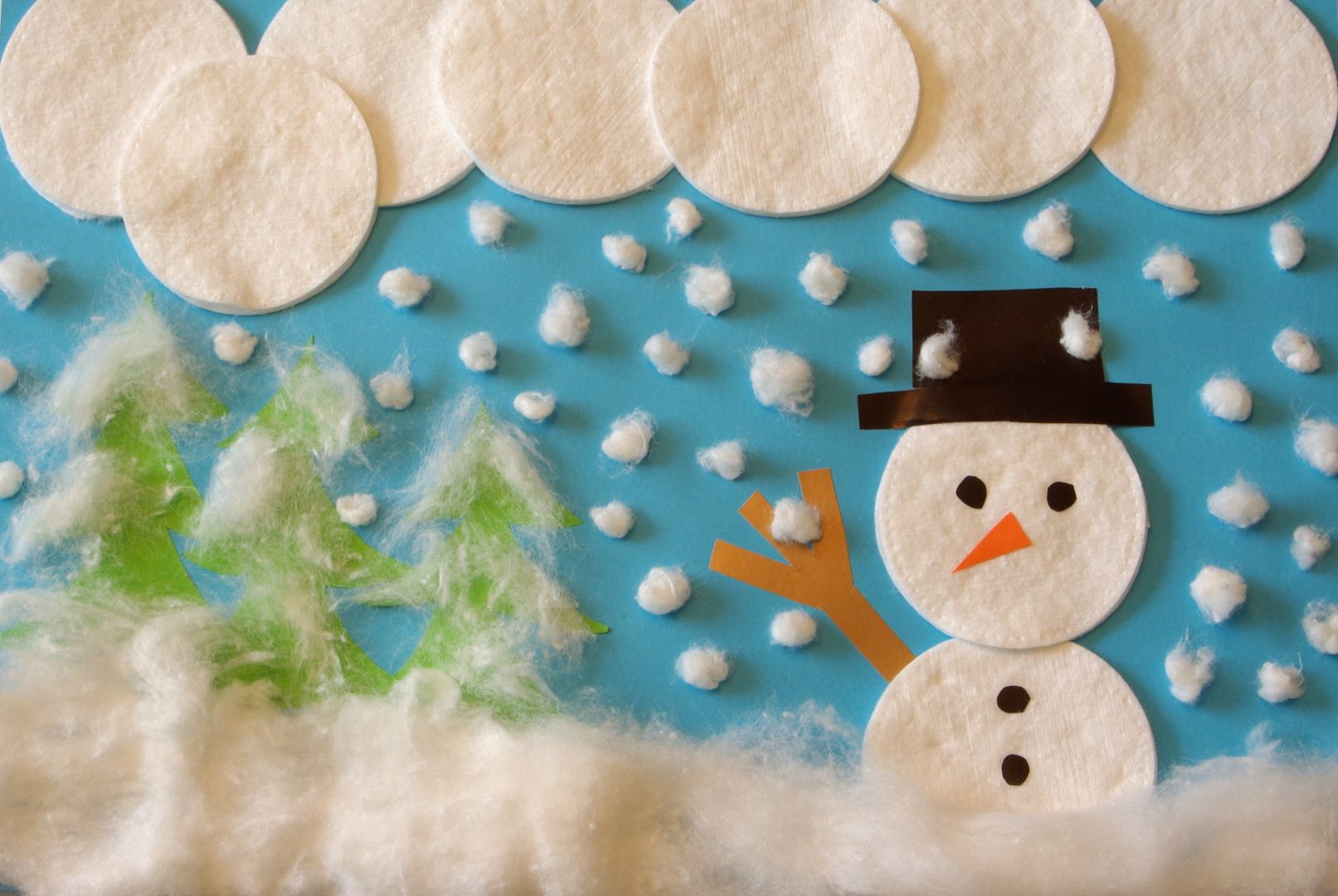 KARTA PRACY PT. „SPORTY ZIMOWE”Pokoloruj śnieżną kulę z prawidłowym działaniem matematycznym.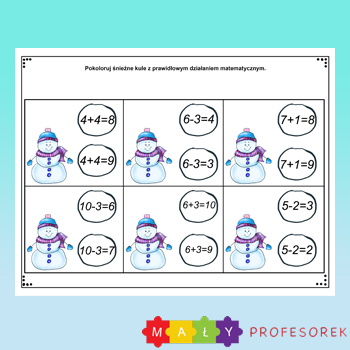 ZABAWA PT. „KALAMBURY” 	Poproście rodzica, babcię, dziadka lub starsze rodzeństwo o wspólną zabawę  w  „Kalambury”, która niewątpliwie spowoduje u każdego mnóstwo uśmiechu na twarzy.  Wszyscy doskonale znają  zasady tej zabawy, więc zbędny jest tu jej opis.  Tak więc miłej zabawy 